МИНИСТЕРСТВО ПРОСВЕЩЕНИЯ РОССИЙСКОЙ ФЕДЕРАЦИИМинистерство образования Калининградской области Частное общеобразовательное учреждение «Интерлицей». Частная школаПриложение к ООП НОО(в соответствии с ФГОС ООО)РАБОЧАЯ ПРОГРАММАпо немецкому языку 5-9 классыАвтор: Иванова И. Ю.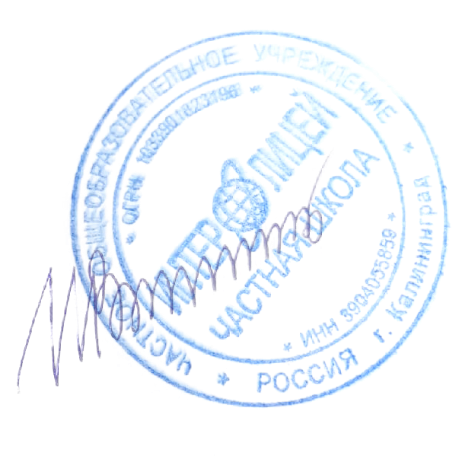 Утверждена на заседании педагогического совета, протокол № 1 от 28.08.2020 годаПланируемые результаты освоения учебного предмета «Иностранный язык (немецкий)»ФГОС основного общего образования устанавливает требования к результатам освоения учебного предмета: личностным, метапредметным, предметным.Представленная рабочая программа обеспечивает достижение личностных, метапредметных и предметных результатов.I. Личностные результаты освоения основной образовательной программы основного общего образования:1) воспитание российской гражданской идентичности: патриотизма, уважения к Отечеству, прошлое и настоящее многонационального народа России; осознание своей этнической принадлежности, знание истории, языка, культуры своего народа, своего края, основ культурного наследия народов России и человечества; усвоение гуманистических, демократических и традиционных ценностей многонационального российского общества; воспитание чувства ответственности и долга перед Родиной;2) формирование ответственного отношения к учению, готовности и способности обучающихся к саморазвитию и самообразованию на основе мотивации к обучению и познанию, осознанному выбору и построению дальнейшей индивидуальной траектории образования на базе ориентировки в мире профессий и профессиональных предпочтений, с учетом устойчивых познавательных интересов, а также на основе формирования уважительного отношения к труду, развития опыта участия в социально значимом труде;3) формирование целостного мировоззрения, соответствующего современному уровню развития науки и общественной практики, учитывающего социальное, культурное, языковое, духовное многообразие современного мира;4) формирование осознанного, уважительного и доброжелательного отношения к другому человеку, его мнению, мировоззрению, культуре, языку, вере, гражданской позиции, к истории, культуре, религии, традициям, языкам, ценностям народов России и народов мира; готовности и способности вести диалог с другими людьми и достигать в нем взаимопонимания;5) освоение социальных норм, правил поведения, ролей и форм социальной жизни в группах и сообществах, включая взрослые и социальные сообщества; участие в школьном самоуправлении и общественной жизни в пределах возрастных компетенций с учетом региональных, этнокультурных, социальных и экономических особенностей;6) развитие морального сознания и компетентности в решении моральных проблем на основе личностного выбора, формирование нравственных чувств и нравственного поведения, осознанного и ответственного отношения к собственным поступкам;7) формирование коммуникативной компетентности в общении и сотрудничестве со сверстниками, детьми старшего и младшего возраста, взрослыми в процессе образовательной, общественно полезной, учебно-исследовательской, творческой и других видов деятельности;8) формирование ценности здорового и безопасного образа жизни; усвоение правил индивидуального и коллективного безопасного поведения в чрезвычайных ситуациях, угрожающих жизни и здоровью людей, правил поведения на транспорте и на дорогах;9) формирование основ экологической культуры, соответствующей современному уровню экологического мышления, развитие опыта экологически ориентированной рефлексивно-оценочной и практической деятельности в жизненных ситуациях;10) осознание значения семьи в жизни человека и общества, принятие ценности семейной жизни, уважительное и заботливое отношение к членам своей семьи;11) развитие эстетического сознания через освоение художественного наследия народов России и мира, творческой деятельности эстетического характера.II. Метапредметные результаты освоения основной образовательной программы основного общего образования:1) умение самостоятельно определять цели своего обучения, ставить и формулировать для себя новые задачи в учебе и познавательной деятельности, развивать мотивы и интересы своей познавательной деятельности;2) умение самостоятельно планировать пути достижения целей, в том числе альтернативные, осознанно выбирать наиболее эффективные способы решения учебных и познавательных задач;3) умение соотносить свои действия с планируемыми результатами, осуществлять контроль своей деятельности в процессе достижения результата, определять способы действий в рамках предложенных условий и требований, корректировать свои действия в соответствии с изменяющейся ситуацией;4) умение оценивать правильность выполнения учебной задачи, собственные возможности ее решения;5) владение основами самоконтроля, самооценки, принятия решений и осуществления осознанного выбора в учебной и познавательной деятельности;6) умение определять понятия, создавать обобщения, устанавливать аналогии, классифицировать, самостоятельно выбирать основания и критерии для классификации, устанавливать причинно-следственные связи, строить логическое рассуждение, умозаключение (индуктивное, дедуктивное и по аналогии) и делать выводы;7) умение создавать, применять и преобразовывать знаки и символы, модели и схемы для решения учебных и познавательных задач;8) смысловое чтение;9) умение организовывать учебное сотрудничество и совместную деятельность с учителем и сверстниками; работать индивидуально и в группе: находить общее решение и разрешать конфликты на основе согласования позиций и учета интересов; формулировать, аргументировать и отстаивать свое мнение;10) умение осознанно использовать речевые средства в соответствии с задачей коммуникации для выражения своих чувств, мыслей и потребностей; планирования и регуляции своей деятельности; владение устной и письменной речью, монологической контекстной речью;11) формирование и развитие компетентности в области использования информационно-коммуникационных технологий (далее ИКТ- компетенции); развитие мотивации к овладению культурой активного пользования словарями и другими поисковыми системами;12) формирование и развитие экологического мышления, умение применять его в познавательной, коммуникативной, социальной практике и профессиональной ориентации.Изучение предметной области "Иностранные языки" должно обеспечить:- приобщение к культурному наследию стран изучаемого иностранного языка, воспитание ценностного отношения к иностранному языку как инструменту познания и достижения взаимопонимания между людьми и народами;- осознание тесной связи между овладением иностранными языками и личностным, социальным и профессиональным ростом;- формирование коммуникативной иноязычной компетенции (говорение, аудирование, чтение и письмо), необходимой для успешной социализации и самореализации;- обогащение активного и потенциального словарного запаса, развитие у обучающихся культуры владения иностранным языком в соответствии с требованиями к нормам устной и письменной речи, правилами речевого этикета.III. Предметные результаты должны отражать:1) формирование дружелюбного и толерантного отношения к ценностям иных культур, оптимизма и выраженной личностной позиции в восприятии мира, в развитии национального самосознания на основе знакомства с жизнью своих сверстников в других странах, с образцами зарубежной литературы разных жанров, с учетом достигнутого обучающимися уровня иноязычной компетентности;2) формирование и совершенствование иноязычной коммуникативной компетенции; расширение и систематизацию знаний о языке, расширение лингвистического кругозора и лексического запаса, дальнейшее овладение общей речевой культурой;3) достижение допорогового уровня иноязычной коммуникативной компетенции;4) создание основы для формирования интереса к совершенствованию достигнутого уровня владения изучаемым иностранным языком, в том числе на основе самонаблюдения и самооценки, к изучению второго/третьего иностранного языка, к использованию иностранного языка как средства получения информации, позволяющего расширять свои знания в других предметных областях.Коммуникативные умения	Говорение. Диалогическая речьВыпускник научится:вести диалог (диалог этикетного характера, диалог–расспрос, диалог побуждение к действию; комбинированный диалог) в стандартных ситуациях неофициального общения в рамках освоенной тематики, соблюдая нормы речевого этикета, принятые в стране изучаемого языка.Выпускник получит возможность научиться:вести диалог-обмен мнениями;брать и давать интервью;вести диалог-расспрос на основе нелинейного текста (таблицы, диаграммы и т. д.).Говорение. Монологическая речьВыпускник научится:строить связное монологическое высказывание с опорой на зрительную наглядность и/или вербальные опоры (ключевые слова, план, вопросы) в рамках освоенной тематики;описывать события с опорой на зрительную наглядность и/или вербальную опору (ключевые слова, план, вопросы);давать краткую характеристику реальных людей и литературных персонажей;передавать основное содержание прочитанного текста с опорой или без опоры на текст, ключевые слова/ план/ вопросы;описывать картинку/ фото с опорой или без опоры на ключевые слова/ план/ вопросы.Выпускник получит возможность научиться:делать сообщение на заданную тему на основе прочитанного;комментировать факты из прочитанного/ прослушанного текста, выражать и аргументировать свое отношение к прочитанному/ прослушанному;кратко высказываться без предварительной подготовки на заданную тему в соответствии с предложенной ситуацией общения;кратко высказываться с опорой на нелинейный текст (таблицы, диаграммы, расписание и т. п.);кратко излагать результаты выполненной проектной работы.АудированиеВыпускник научится:воспринимать на слух и понимать основное содержание несложных аутентичных текстов, содержащих некоторое количество неизученных языковых явлений;воспринимать на слух и понимать нужную/интересующую/ запрашиваемую информацию в аутентичных текстах, содержащих как изученные языковые явления, так и некоторое количество неизученных языковых явлений.Выпускник получит возможность научиться:выделять основную тему в воспринимаемом на слух тексте;использовать контекстуальную или языковую догадку при восприятии на слух текстов, содержащих незнакомые слова.ЧтениеВыпускник научится:читать и понимать основное содержание несложных аутентичных текстов, содержащие отдельные неизученные языковые явления;читать и находить в несложных аутентичных текстах, содержащих отдельные неизученные языковые явления, нужную/интересующую/ запрашиваемую информацию, представленную в явном и в неявном виде;читать и полностью понимать несложные аутентичные тексты, построенные на изученном языковом материале; выразительно читать вслух небольшие построенные на изученном языковом материале аутентичные тексты, демонстрируя понимание прочитанного.Выпускник получит возможность научиться:устанавливать причинно-следственную взаимосвязь фактов и событий, изложенных в несложном аутентичном тексте;восстанавливать текст из разрозненных абзацев или путем добавления выпущенных фрагментов.Письменная речьВыпускник научится:заполнять анкеты и формуляры, сообщая о себе основные сведения (имя, фамилия, пол, возраст, гражданство, национальность, адрес и т. д.);писать короткие поздравления с днем рождения и другими праздниками, с употреблением формул речевого этикета, принятых в стране изучаемого языка, выражать пожелания (объемом 30–40 слов, включая адрес);писать личное письмо в ответ на письмо-стимул с употреблением формул речевого этикета, принятых в стране изучаемого языка: сообщать краткие сведения о себе и запрашивать аналогичную информацию о друге по переписке; выражать благодарность, извинения, просьбу; давать совет и т. д. (объемом 100–120 слов, включая адрес);писать небольшие письменные высказывания с опорой на образец/ план.Выпускник получит возможность научиться:делать краткие выписки из текста с целью их использования в собственных устных высказываниях;писать электронное письмо (e-mail) зарубежному другу в ответ на электронное письмо-стимул;составлять план/ тезисы устного или письменного сообщения;кратко излагать в письменном виде результаты проектной деятельности;писать небольшое письменное высказывание с опорой на нелинейный текст (таблицы, диаграммы и т. п.).Языковые навыки и средства оперирования имиОрфография и пунктуацияВыпускник научится:правильно писать изученные слова;правильно ставить знаки препинания в конце предложения: точку в конце повествовательного предложения, вопросительный знак в конце вопросительного предложения, восклицательный знак в конце восклицательного предложения;расставлять в личном письме знаки препинания, диктуемые его форматом, в соответствии с нормами, принятыми в стране изучаемого языка.Выпускник получит возможность научиться:сравнивать и анализировать буквосочетания немецкого языка и их транскрипцию.Фонетическая сторона речиВыпускник научится:различать на слух и адекватно, без фонематических ошибок, ведущих к сбою коммуникации, произносить слова изучаемого иностранного языка;соблюдать правильное ударение в изученных словах;различать коммуникативные типы предложений по их интонации;членить предложение на смысловые группы;адекватно, без ошибок, ведущих к сбою коммуникации, произносить фразы с точки зрения их ритмико-интонационных особенностей (побудительное предложение; общий, специальный, альтернативный и разделительный вопросы), в том числе, соблюдая правило отсутствия фразового ударения на служебных словах.                                                 Выпускник получит возможность научиться:выражать модальные значения, чувства и эмоции с помощью интонации;Лексическая сторона речиВыпускник научится:узнавать в письменном и звучащем тексте изученные лексические единицы (слова, словосочетания, реплики-клише речевого этикета), в том числе многозначные в пределах тематики основной школы;употреблять в устной и письменной речи в их основном значении изученные лексические единицы (слова, словосочетания, реплики-клише речевого этикета), в том числе многозначные, в пределах тематики основной школы в соответствии с решаемой коммуникативной задачей;соблюдать существующие в немецком языке нормы лексической сочетаемости;распознавать и образовывать родственные слова с использованием словосложения и конверсии в пределах тематики основной школы в соответствии с решаемой коммуникативной задачей;распознавать и образовывать родственные слова с использованием словообразовательных средств для создания и расширения потенциального словаря в пределах тематики основной школы в соответствии с решаемой коммуникативной задачей:а) аффиксацией:суффиксами имён существительных: -ist, -ung, -keit, -heit, -um, -or, -ik, -e, -ie;суффиксами имён прилагательных: -ig, -lich, -los, -sam, -bar;префиксами существительных и прилагательных: un-, mis-;                                    префиксами существительных и глаголов: -vor, -mit;отделяемые и неотделяемые приставки глаголов;б) конверсией ( переходом одной части речи в другую):                                                                                                                                      существительные от прилагательных: das Grün, die Kälte,существительные от глаголов: das Lernen, das Lesen;в) словосложением типа:прилагательное + существительное: das Hochhaus;существительное+ существительное: die Haustür.Выпускник получит возможность научиться:распознавать и употреблять в речи в нескольких значениях многозначные слова, изученные в пределах тематики основной школы;знать различия между явлениями синонимии и антонимии; употреблять в речи изученные синонимы и антонимы адекватно ситуации общения;распознавать и употреблять в речи наиболее распространенные фразовые глаголы;распознавать принадлежность слов к частям речи по аффиксам;распознавать и употреблять в речи различные средства связи в тексте для обеспечения его целостности (erstens, aber, endlich, kosten, usw.);использовать языковую догадку в процессе чтения и аудирования (догадываться о значении незнакомых слов по контексту, по сходству с русским/ родным языком, по словообразовательным элементам.Грамматическая сторона речиВыпускник научится:оперировать в процессе устного и письменного общения основными синтаксическими конструкциями и морфологическимиформами в соответствии с коммуникативной задачей в коммуникативно-значимом контексте;распознавать и употреблять в речи различные коммуникативные типы предложений: повествовательные (в утвердительной и отрицательной форме) вопросительные (общий, специальный, альтернативный и разделительный вопросы), побудительные (в утвердительной и отрицательной форме) и восклицательные; распознавать и употреблять в речи распространенные и нераспространенные простые предложения, в том числе с несколькими обстоятельствами, следующими в определенном порядке;распознавать и употреблять в речи безличные предложения с es и неопределённо-личные предложения с man;распознавать и употреблять в речи сложносочиненные предложения с сочинительными союзами und, aber, oder, denn, darum, deshalb, deswegen;распознавать и употреблять в речи сложноподчиненные предложения с союзами и союзными словами dass, ob, wenn, als, nachdem, da, weil, damit и относительными местоимениями die, der, das, die;использовать косвенную речь в утвердительных и вопросительных предложениях в настоящем и прошедшем времени;распознавать и употреблять в речи имена существительные в единственном числе и во множественном числе, образованные по правилу, и исключения;распознавать и употреблять в речи существительные с определенным/ неопределенным/нулевым артиклем;распознавать и употреблять в речи местоимения: личные (в именительном и объектном падежах, в абсолютной форме), притяжательные, возвратные, указательные, неопределенные и их производные, относительные, вопросительные;распознавать и употреблять в речи имена прилагательные в положительной, сравнительной и превосходной степенях, образованные по правилу, и исключения;распознавать и употреблять в речи наречия времени и образа действия и слова, выражающие количество (viel, einige, wenig); наречия в положительной, сравнительной и превосходной степенях, образованные по правилу и исключения;распознавать и употреблять в речи количественные и порядковые числительные;распознавать и употреблять в речи глаголы в наиболее употребительных временных формах действительного залога: Präsens, Präteritum, Perfekt, Plusquamperfekt, Futurum I;распознавать и употреблять в речи различные грамматические средства для выражения будущего времени: Futurum I;распознавать и употреблять в речи модальные глаголы (können, wollen, mögen, dürfen, müssen, sollen, lassen);распознавать и употреблять в речи глаголы в следующих формах страдательного залога: Präsens Passiv, Präteritum Passiv, Perfekt Passiv, Plusquamperfekt Passiv, Futurum I Passiv;                                                            распознавать и употреблять в речи предлоги места, времени, направления; предлоги, употребляемые при глаголах в страдательном залоге.Выпускник получит возможность научиться:распознавать сложноподчиненные предложения с придаточными: времени с союзами wenn, als, nachdem; цели с союзом damit; условия с союзом wenn; определительными с союзами die, der, das, die,распознавать и употреблять в речи предложения с конструкцией Ich empfehle / rate,распознавать и употреблять в речи определения, выраженные прилагательными;распознавать и употреблять в речи глаголы во временных формах действительного залога: Präsens, Präteritum, Perfekt, Plusquamperfekt, Futurum I, глаголы в формах страдательного Präsens Passiv, Präteritum Passiv, Perfekt Passiv, Plusquamperfekt Passiv, Futurum I Passiv;распознавать и употреблять в речи модальные: können, wollen, mögen, dürfen, müssen, sollen, lassen;распознавать и употреблять в речи словосочетания «Прилагательное +существительное» и «Притяжательные и указательные местоимения +существительное», «Порядковые числительные + существительное»;Социокультурные знания и уменияВыпускник научится:употреблять в устной и письменной речи в ситуациях формального и неформального общения основные нормы речевого этикета, принятые в странах изучаемого языка;представлять родную страну и культуру на немецком языке;понимать социокультурные реалии при чтении и аудировании в рамках изученного материала.Выпускник получит возможность научиться:использовать социокультурные реалии при создании устных и письменных высказываний;находить сходство и различие в традициях родной страны и страны/стран изучаемого языка.Компенсаторные уменияВыпускник научится:выходить из положения при дефиците языковых средств: использовать переспрос при говорении.Выпускник получит возможность научиться:использовать перифраз, синонимические и антонимические средства при говорении;пользоваться языковой и контекстуальной догадкой при аудировании и чтении.Содержание курса учебного предметаОсвоение предмета «Иностранный язык» в основной школе предполагает применение коммуникативного подхода в обучении иностранному языку.   Учебный предмет «Иностранный язык» обеспечивает развитие иноязычных коммуникативных умений и языковых навыков, которые необходимы обучающимся для продолжения образования в школе или в системе среднего профессионального образования.Освоение учебного предмета «Иностранный язык» направлено на  достижение обучающимися допорогового уровня иноязычной коммуникативной компетенции, позволяющем общаться на иностранном языке в устной и письменной формах в пределах тематики и языкового материала основной школы как с носителями иностранного языка, так и с представителями других стран, которые используют иностранный язык как средство межличностного и межкультурного общения.  Изучение предмета «Иностранный язык» в части формирования навыков и развития умений обобщать и систематизировать имеющийся языковой и речевой опыт основано на межпредметных связях с предметами «Русский язык», «Литература», «История», «География», «Физика»,  «Музыка», «Изобразительное искусство» и др.Предметное содержание речиМоя семья. Взаимоотношения в семье. Конфликтные ситуации и способы их решения.Мои друзья. Лучший друг/подруга. Внешность и черты характера. Межличностные взаимоотношения с друзьями и в школе.Свободное время. Досуг и увлечения (музыка, чтение; посещение театра, кинотеатра, музея, выставки). Виды отдыха. Поход по магазинам. Карманные деньги. Молодежная мода.Здоровый образ жизни. Режим труда и отдыха, занятия спортом, здоровое питание, отказ от вредных привычек.Спорт. Виды спорта. Спортивные игры. Спортивные соревнования.Школа. Школьная жизнь. Правила поведения в школе. Изучаемые предметы и отношения к ним. Внеклассные мероприятия. Кружки. Школьная форма. Каникулы. Переписка с зарубежными сверстниками.Выбор профессии. Мир профессий. Проблема выбора профессии. Роль иностранного языка в планах на будущее.Путешествия. Путешествия по России и странам изучаемого языка. Транспорт.Окружающий мирПрирода: растения и животные. Погода. Проблемы экологии. Защита окружающей среды. Жизнь в городе/ в сельской местности.Средства массовой информацииРоль средств массовой информации в жизни общества. Средства массовой информации: пресса, телевидение, радио, Интернет.Страны изучаемого языка и родная странаСтраны, столицы, крупные города. Государственные символы. Географическое положение. Климат. Население. Достопримечательности. Культурные особенности: национальные праздники, памятные даты, исторические события, традиции и обычаи. Выдающиеся люди и их вклад в науку и мировую культуру.Коммуникативные уменияГоворениеДиалогическая речьСовершенствование диалогической речи в рамках изучаемого предметного содержания речи: умений вести диалоги разного характера - этикетный, диалог-расспрос, диалог – побуждение к действию, диалог-обмен мнениями и комбинированный диалог.Объем диалога от 3 реплик (5-7 класс) до 4-5 реплик (8-9 класс) со стороны каждого учащегося. Продолжительность диалога – до 2,5–3 минут.Монологическая речьСовершенствование умений строить связные высказывания с использованием основных коммуникативных типов речи (повествование, описание, рассуждение (характеристика)), с высказыванием своего мнения и краткой аргументацией с опорой и без опоры на зрительную наглядность, прочитанный/прослушанный текст и/или вербальные опоры (ключевые слова, план, вопросы)Объем монологического высказывания от 8-10 фраз (5-7 класс) до 10-12 фраз (8-9 класс). Продолжительность монологического высказывания –1,5–2 минуты.АудированиеВосприятие на слух и понимание несложных аутентичных аудиотекстов с разной глубиной и точностью проникновения в их содержание (с пониманием основного содержания, с выборочным пониманием) в зависимости от решаемой коммуникативной задачи.Жанры текстов: прагматические, информационные, научно-популярные, художественные.Типы текстов: высказывания собеседников в ситуациях повседневного общения, сообщение, беседа, интервью, объявление, личное письмо, реклама.Содержание текстов должно соответствовать возрастным особенностям и интересам учащихся и иметь образовательную и воспитательную ценность.Аудирование с пониманием основного содержания текста предполагает умение определять основную тему и главные факты/события в воспринимаемом на слух тексте. Время звучания текстов для аудирования – до 2 минут.Аудирование с выборочным пониманием нужной/ интересующей/ запрашиваемой информации предполагает умение выделить значимую информацию в одном или нескольких несложных аутентичных коротких текстах. Время звучания текстов для аудирования – до 1,5 минут.Аудирование с пониманием основного содержания текста и с выборочным пониманием нужной/ интересующей/ запрашиваемой информации осуществляется на несложных аутентичных текстах, содержащих наряду с изученными и некоторое количество незнакомых языковых явлений. Время звучания текстов для аудирования – до 1 минуты.ЧтениеЧтение и понимание текстов с различной глубиной и точностью проникновения в их содержание: с пониманием основного содержания (ознакомительное чтение); с полным пониманием содержания (изучающее чтение); с выборочным пониманием нужной/ интересующей/ запрашиваемой информации (просмотровое/поисковое чтение).Жанры текстов: научно-популярные, публицистические, художественные, прагматические.Типы текстов: статья, интервью, рассказ, отрывок из художественного произведения, объявление, рецепт, рекламный проспект, стихотворение и др.Содержание текстов должно соответствовать возрастным особенностям и интересам учащихся, иметь образовательную и воспитательную ценность, воздействовать на эмоциональную сферу школьников.Чтение с пониманием основного содержания осуществляется на несложных аутентичных текстах в рамках предметного содержания, обозначенного в программе и предполагает выделение предметного содержания, включающего основные факты. Тексты могут содержать некоторое количество неизученных языковых явлений. Объем текстов для чтения – Объем текстов для чтения - до 700 слов.Чтение с выборочным пониманием нужной/ интересующей/ запрашиваемой информации осуществляется на несложных аутентичных текстах, содержащих некоторое количество незнакомых языковых явлений и предполагает умение просмотреть текст или несколько коротких текстов и выбрать информацию, которая необходима или представляет интерес для учащихся. Объем текста для чтения - до 350 слов.Чтение с полным пониманием текста осуществляется на несложных аутентичных текстах, ориентированных на выделенное предметное содержание и построенных на изученном языковом материале. Объем текста для чтения - около 500 слов.Независимо от вида чтения возможно использование двуязычного словаря.Письменная речьДальнейшее развитие и совершенствование письменной речи, а именно умений:заполнение анкет и формуляров (указывать имя, фамилию, пол, гражданство, национальность, адрес);написание коротких поздравлений с днем рождения и другими праздниками, выражение пожеланий (объемом 30–40 слов, включая адрес);написание личного письма, в ответ на письмо-стимул с употреблением формул речевого этикета, принятых в стране изучаемого языка с опорой и без опоры на образец (расспрашивать адресата о его жизни, делах, сообщать то же самое о себе, выражать благодарность, давать совет, просить о чем-либо), объем личного письма около 100 - 120 слов, включая адрес;составление плана, тезисов устного/письменного сообщения; краткое изложение результатов проектной деятельности.делать выписки из текстов; составлять небольшие письменные высказывания в соответствии с коммуникативной задачей.Языковые средства и навыки оперирования имиОрфография и пунктуацияПравильное написание изученных слов. Правильное использование знаков препинания (точки, вопросительного и восклицательного знака) в конце предложения.Фонетическая сторона речиРазличения на слух в потоке речи всех звуков иностранного языка и навыки их адекватного произношения (без фонематических ошибок, ведущих к сбою в коммуникации). Соблюдение правильного ударения в изученных словах. Членение предложений на смысловые группы. Ритмико-интонационные навыки произношения различных типов предложений. Соблюдение правила отсутствия фразового ударения на служебных словах.Лексическая сторона речиНавыки распознавания и употребления в речи лексических единиц, обслуживающих ситуации общения в рамках тематики основной школы, наиболее распространенных устойчивых словосочетаний, оценочной лексики, реплик-клише речевого этикета, характерных для культуры стран изучаемого языка в объеме примерно 1200 единиц (включая 500 усвоенных в начальной школе).Основные способы словообразования: 1) аффиксация: • существительных с суффиксами -ung (die Lösung, die Vereinigung); -keit (die Feindlichkeit); -heit (die Einheit); -schaft (die Gesellschaft); -um (das Datum);  -or (der Doktor); -ik (die Mathematik);  -e (die Liebe), -ler (der Wissenschaftler); -ie (die Biologie); • прилагательных с суффиксами -ig (wichtig); -liсh (glücklich); -isch (typisch); -los (arbeitslos); -sam (langsam); -bar (wunderbar); • существительных и прилагательных с префиксом un- (das Unglück, unglücklich); • существительных и глаголов с префиксами:  vor-   (der Vorort, vorbereiten); mit- (die Mitverantwortung, mitspielen); • глаголов с отделяемыми и неотделяемыми приставками и другими словами в функции приставок типа erzählen, wegwerfen; 2) словосложение: существительное + существительное (das Arbeitszimmer); прилагательное + прилагательное (dunkelblau, hellblond);  прилагательное   +   существительное   (die   Fremdsprache); глагол + существительное (die Schwimmhalle); 3) конверсия: • образование  существительных  от  прилагательных  (das Blau, der Junge); • образование существительных от глаголов (das Lernen, das Lesen). 4) интернациональные слова (der Globus, der Computer). Многозначность лексических единиц. Синонимы. Антонимы. Лексическая сочетаемость.Грамматическая сторона речиНавыки распознавания и употребления в речи нераспространенных и распространенных простых предложений, сложносочиненных и сложноподчиненных предложений.Навыки распознавания и употребления в речи коммуникативных типов предложения: повествовательное (утвердительное и отрицательное), вопросительное, побудительное, восклицательное. Использование прямого и обратного порядка слов.Навыки распознавания и употребления в речи существительных в единственном и множественном числе в различных падежах; артиклей; прилагательных и наречий в разных степенях сравнения; местоимений (личных, притяжательных, возвратных, указательных, неопределенных и их производных, относительных, вопросительных); количественных и порядковых числительных; глаголов в наиболее употребительных видо-временных формах действительного и страдательного залогов, модальных глаголов и их эквивалентов; предлогов.Дальнейшее расширение объема значений грамматических средств, изученных ранее, и знакомство с новыми грамматическими явлениями. Нераспространенные и распространенные предложения. Безличные предложения (Es ist warm. Es ist Sommer) Предложения с глаголами legen, stellen, hängen, требующими после себя дополнения в Akkusativ и обстоятельства места при ответе на вопрос Wohin? (Ich hänge das Bild an die Wand.) Предложения с глаголами beginnen, raten, vorhaben и др., требующими после себя Infinitiv с zu. (Wir haben vor, aufs Land zu fahren.)Побудительные предложения типа: Lesen wir! Wollen wir lesen! Все типы вопросительных предложений. Предложения с неопределенно-личным местоимением man. (Man schmückt die Stadt vor Weihnachten.) Предложения с инфинитивной группой um ... zu (Er lernt Deutsch, um deutsche Bücher zu lesen.) Сложносочиненные предложения с союзами denn, darum, deshalb (Ihm gefällt das Dorfleben, denn er kann hier viel Zeit in der frischen Luft verbringen). Сложноподчиненные предложения с союзами dass, ob и др. (Er sagt, dass er gut in Mathe ist). Сложноподчиненные предложения причины с союзами weil, da (Er hat heute keine Zeit, weil er viele Hausaufgaben machen muss). Сложноподчиненные предложения с условным союзом wenn (Wenn du Lust hast, komm zu mir zu Besuch). Сложноподчиненные предложения с придаточными времени с союзами wenn, als, nachdem. (Ich freue mich immer, wenn du mich besuchst. Als die Eltern von der Arbeit nach Hause kamen, erzählte ich ihnen über meinen Schultag. Nachdem wir mit dem Abendbrot fertig waren, sahen wir fern.)Сложноподчиненные предложения с придаточными определительными (с относительными местоимениями die, deren, dessen). (Schüler, die sich für moderne Berufe interessieren, suchen nach Informationen im Internet.)Сложноподчиненные предложения с придаточными цели с союзом damit. (Der Lehrer zeigte uns einen Videofilm über Deutschland, damit wir mehr über das Land erfahren.) Распознавание структуры предложения по формальным признакам: по наличию инфинитивных оборотов: um ... zu + Infinitiv, statt ... zu + Infinitiv, ohne ... zu + Infinitiv. Слабые и сильные глаголы со вспомогательным глаголом haben в Perfekt. Сильные глаголы со вспомогательным глаголом sein в Perfekt (kommen, fahren, gehen). Präteritum слабых и сильных глаголов, а также вспомогательных и модальных глаголов. Глаголы с отделяемыми и неотделяемыми приставками в Präsens, Perfekt, Präteritum, Futurum (anfangen, beschreiben). Все временные формы в Passiv (Perfekt, Plusquamperfekt, Futurum). Местоименные наречия (worüber, darüber, womit, damit). Возвратные глаголы в основных временных формах Präsens, Perfekt, Präteritum (sich anziehen, sich waschen). Распознавание и употребление в речи определенного, неопределенного и нулевого артиклей, склонения существительных нарицательных; склонения прилагательных и наречий;  предлогов, имеющих двойное управление, предлогов, требующих Dativ, предлогов, требующих Akkusativ. Местоимения: личные, притяжательные, неопределенные (jemand, niemand). Омонимичные явления: предлоги и союзы (zu, als, wenn). Plusquamperfekt и употребление его в речи при согласовании времен. Количественные числительные свыше 100 и порядковые числительные свыше 30.Социокультурные знания и умения.Умение осуществлять межличностное и межкультурное общение, используя знания о национально-культурных особенностях своей страны и страны/стран изучаемого языка, полученные на уроках иностранного языка и в процессе изучения других предметов (знания межпредметного характера). Это предполагает овладение:знаниями о значении родного и иностранного языков в современном мире;сведениями о социокультурном портрете стран, говорящих на иностранном языке, их символике и культурном наследии;сведениями о социокультурном портрете стран, говорящих на иностранном языке, их символике и культурном наследии;знаниями о реалиях страны/стран изучаемого языка: традициях (в питании, проведении выходных дней, основных национальных праздников и т. д.), распространенных образцов фольклора (пословицы и т. д.);представлениями о сходстве и различиях в традициях своей страны и стран изучаемого языка; об особенностях образа жизни, быта, культуры (всемирно известных достопримечательностях, выдающихся людях и их вкладе в мировую культуру) страны/стран изучаемого языка; о некоторых произведениях художественной литературы на изучаемом иностранном языке;умением распознавать и употреблять в устной и письменной речи в ситуациях формального и неформального общения основные нормы речевого этикета, принятые в странах изучаемого языка (реплики-клише, наиболее распространенную оценочную лексику);умением представлять родную страну и ее культуру на иностранном языке; оказывать помощь зарубежным гостям в нашей стране в ситуациях повседневного общения.Компенсаторные уменияСовершенствование умений:переспрашивать, просить повторить, уточняя значение незнакомых слов;использовать в качестве опоры при порождении собственных высказываний ключевые слова, план к тексту, тематический словарь и т. д.;прогнозировать содержание текста на основе заголовка, предварительно поставленных вопросов и т. д.;догадываться о значении незнакомых слов по контексту, по используемым собеседником жестам и мимике;использовать синонимы, антонимы, описание понятия при дефиците языковых средств.Общеучебные умения и универсальные способы деятельностиФормирование и совершенствование умений:работать с информацией: поиск и выделение нужной информации, обобщение, сокращение, расширение устной и письменной информации, создание второго текста по аналогии, заполнение таблиц;работать с разными источниками на иностранном языке: справочными материалами, словарями, интернет-ресурсами, литературой;планировать и осуществлять учебно-исследовательскую работу: выбор темы исследования, составление плана работы, знакомство с исследовательскими методами (наблюдение, анкетирование, интервьюирование), анализ полученных данных и их интерпретация, разработка краткосрочного проекта и его устная презентация с аргументацией, ответы на вопросы по проекту; участие в работе над долгосрочным проектом, взаимодействие в группе с другими участниками проектной деятельности;самостоятельно работать в классе и дома.Специальные учебные уменияФормирование и совершенствование умений:находить ключевые слова и социокультурные реалии в работе над текстом;семантизировать слова на основе языковой догадки;осуществлять словообразовательный анализ;пользоваться справочным материалом (грамматическим и лингвострановедческим справочниками, двуязычным и толковым словарями, мультимедийными средствами); участвовать в проектной деятельности межпредметного характера.	По годам обучения содержание учебного курса структурировано и конкретизировано следующим образом:5 классСодержание курса учебного предметаHallo, 5. Klasse! Womit kommen wir aus der vierten Klasse? (Здравствуй, 5 класс!) (Курс повторения)  Основное содержание темы1. Первый школьный день в новом учебном году. Ученики собрались во дворе школы. Многие знакомятся друг с другом.2. На страницах учебника появляется новый персонаж — Кот в сапогах. Он рассказывает о себе.3. Ребята вспоминают о лете. Что они обычно делают летом?4. А чем занимались летом Сабина, Свен и другие?5. Ребята обмениваются впечатлениями об ушедшем лете. А мы?Языковой и речевой материал, подлежащий усвоению для использования в устной речи:        Лексический материал: sich freuen, sich bekannt machen, ein Neuer, eine Neue, der Bekannte, die Bekannte (die Bekannten), genau, schlau, überlisten, verwandeln, befreien, das Land (die Länder), auf dem Lande, aufs Land, die Wiese (die Wiesen), die Kusine (die Kusinen), zu Gast sein, Gute Reise!, Viel Spaß!Грамматический материал:1. Возвратные местоимения и их употребление в речи.2. Систематизация грамматических знаний о спряжении глаголов в Präsens, об образовании Perfekt.3. Повторение: Образование степеней сравнения прилагательных.Мини – проект «Мой любимый сказочный персонаж».Контроль орфографических умений и навыков. I. Eine alte deutsche Stadt. Was gibt es hier? (Старый немецкий город. Что в нем?) Основное содержание темы1. Маленькие немецкие города имеют много общего: их архитектура, достопримечательности.2. Кот в сапогах рассказывает о том, что можно увидеть в старом немецком городе.3. А о чем беседуют прохожие на улицах города?Языковой и речевой материал, подлежащий усвоению для использования в устной речи:       Лексический материал:die Kirche (die Kirchen), das Rathaus, das Lebensmittelgeschäft, das Werk (die Werke), die Brücke (die Brücken), die Burg (die Burgen), der Ritter (die Ritter), der Jugendklub (die Jugendklubs), modern, das Mittelalter, unter roten Ziegeldächern (das Dach — die Dächer), fremd (Ich bin hier fremd.), die Begegnung (die Begegnungen).Грамматический материал:1. Типы образования множественного числа имен существительных.2. Отрицание „kein“, употребление отрицаний „kein“ и „nicht“.	Мини - проект «Старый немецкий город: архитектурные особенности».Контроль устно-речевых умений и навыков, лексико-грамматического материала по теме.II. In der Stadt…Wer wohnt hier? (В городе… Кто здесь живет?) Основное содержание темы1. В городе живет много людей: женщины и мужчины разных профессий, также школьники, студенты и пенсионеры. Но здесь есть и много животных, особенно в зоопарке.2. А что нам рассказывают о жителях города привидения?3. Отношение жителей к своему городу, какое оно? Основная часть жителей любит свой город. Но есть среди них и ворчуны.Языковой и речевой материал, подлежащий усвоению для использования в устной речи:        Лексический материал:der Beruf (die Berufe), Was ist er/sie von Beruf?, der Arbeiter (die Arbeiter), der Arzt (die Ärzte), der Angestellte (die Angestellten), der Handwerker (die Handwerker), der Ingenieur (die Ingenieure), der Rentner (die Rentner), das Gespenst (die Gespenster), verschieden, das Schaufenster (die Schaufenster), das Schild (die Schilder), das Symbol (die Symbole), Seid ihr/bist du einverstanden?Грамматический материал:1. Указательные местоимения „dieser, diese, dieses, diese, jener, jene, jenes, jene“.2. Словосложение как один из распространенных в немецком языке способов словообразования. Мини-проект «Мое любимое домашнее животное». Контроль устно-речевых умений и навыков, лексико-грамматического материала по теме.III. Die Straßen der Stadt. Wie sind sie? (Улицы города. Какие они?) Основное содержание темы1. Как выглядят улицы немецких городов. Что и кого можно здесь увидеть?2. Маркус и Габи видят, как приземляется летающая тарелка. Кто же прилетел из космоса? Это Косми и Роби. Пришельцы из космоса знакомятся с Маркусом, Габи, Дитером и Ильзой.3. Немецкие дети показывают Косми и Роби свой город.4. Роби задает вопросы о видах транспорта, которые он видит на улицах города.Языковой и речевой материал, подлежащий усвоению для использования в устной речи:        Лексический материал:die Gasse (die Gassen), zu Fuß gehen, der Fußgänger (die Fußgänger), die Fußgängerzone (die Fußgängerzonen), einkaufen (gehen), die Telefonzelle (die Telefonzellen), die Litfaßsäule (die Litfaßsäulen), still, laut, lang, kurz, breit, schmal, der Verkehr, das Verkehrsmittel (die Verkehrsmittel), die Straßenbahn (die Straßenbahnen), das Lebewesen (die Lebewesen), ein unbekanntes Lebewesen, nennen, warten auf, passieren, nah, die Verkehrsampel (die Verkehrsampeln), die Verkehrsregel (die Verkehrsregeln), das Licht, halten, dürfen, bedeuten, stehen bleiben, bei Rot / bei Gelb / bei Grün.Грамматический материал: Повторение:1. Спряжение сильных глаголов в Präsens.2. Выражение принадлежности с помощью притяжательных местоимений.3. Модальные глаголы „wollen, können, mögen, müssen, sollen, dürfen“. Контроль устно-речевых умений и навыков, лексико-грамматического материала по теме.IV. Wo und wie wohnen hier die Menschen? (Где и как живут здесь люди?) Основное содержание темы1. У Габи в городе можно увидеть разные типы домов: высокие и низкие, старые и новые, многоэтажные и маленькие (коттеджи).2. А где расположены многие городские объекты? Это можно узнать, воспользовавшись планом города.3. Но жителей города, так же как Габи и Косми, волнуют экологические проблемы. Что нужно делать, чтобы город всегда оставался чистым?Языковой и речевой материал, подлежащий усвоению для использования в устной речи:        Лексический материал:das Hochhaus (die Hochhäuser), das Einfamilienhaus, das Mehrfamilienhaus, der Wohnblock (die Wohnblocks), hoch, niedrig, bequem, der Platz (die Plätze), der Markt (die Märkte), die Vorstadt (die Vorstädte), der Stadtteil (die Stadtteile), genug, das Sprichwort (die Sprichwörter), der Stadtrand, die Erde, die Natur, die Luft, das Gras.Грамматический материал: Употребление существительных в Dativ после предлогов „in, an, auf, hinter, neben, vor, zwischen“ при ответе на вопрос „Wo?“. Контроль устно-речевых умений и навыков, лексико-грамматического материала по теме.         V. Bei Gabi zu Hause. Was sehen wir da? (У Габи дома) Основное содержание темы1. Габи. Что нам уже известно о ней? Она — кузина Сабины и живет в маленьком немецком городке в Тюрингии.2. Семья Габи. Какая она? Где работают ее родители? Есть ли у нее братья и сестры?3. А вот и ее дом. Это коттедж, где есть все необходимое для жизни. Габи охотно показывает гостям, как оборудован ее дом. Косми и Роби делятся впечатлениями об увиденном.Языковой и речевой материал, подлежащий усвоению для использования в устной речи:        Лексический материал: der Berg (die Berge), das Herz (die Herzen), der Liebling (die Lieblinge), das Erdgeschoss, die Treppe (die Treppen), führen, der Stock (die Stockwerke) / die Etage (die Etagen), der Vorgarten (die Vorgärten), die Hundehütte (die Hundehütten), das/der Vogelbauer (die Vogelbauer), die Leuchte (die Leuchten), die Gardine (die Gardinen), gemütlich, hängen, über, unter, das Essen zubereiten, beim Zubereiten des Essens, das Geschirr abwaschen, den Müll hinaustragen, die Fenster putzen, teilen, pflanzen, manchmal, das Reinemachen, beim Reinemachen.Грамматический материал: Повторение:1. Спряжение глагола „helfen“ в Präsens.2. Употребление существительных после глагола „helfen“ в Dativ.3. Личные местоимения в Dativ.	Мини-проект «Моя комната».Контроль устно-речевых умений и навыков, лексико-грамматического материала по теме.VI. Wie sieht Gabis Stadt zu verschiedenen Jahreszeiten aus? (Как выглядит город Габи в разные времена года?) Основное содержание темы1. Как выглядит город в разные времена года? Как меняется погода в зависимости от времени года?2. О чем нам рассказывает календарь?3. Каждое время года имеет свои праздники. Какие праздники широко известны в Германии? А в России?4. Все мальчики и девочки в Германии ждут с нетерпением Пасху, а вместе с ней и пасхального зайца. Но вот где он живет?Контроль устно-речевых умений и навыков, лексико-грамматического материала по теме.VII. Großes Reinemachen in der Stadt. Eine tolle Idee! Aber… (Большая уборка в городе…) Основное содержание темы1. Планета Земля в опасности. Окружающая среда загрязнена. Мы должны охранять мир вокруг нас. Охрана окружающей среды — международная проблема.2. Косми предлагает организовать большую уборку города: очистить город от мусора, высадить деревья и заложить новые парки.3. Но чтобы заложить новый парк и сделать город экологически чистым, нужно многому научиться. Поэтому уже в школе школьники хотят посещать кружки юных натуралистов, юных строителей и архитекторов.4. Чем заняты ученики в кружках? Они рисуют, клеят, строят макет города.Языковой и речевой материал, подлежащий усвоению для использования в устной речи:        Лексический материал: erfahren, in Gefahr sein, schmutzig, verschmutzen, die Welt, die Umwelt, der Boden, schützen, der Umweltschutz, die Arbeitsgemeinschaft (die Arbeitsgemeinschaften), der Bauarbeiter (die Bauarbeiter), der Bürgermeister, Weg!, die Pflanze (die Pflanzen), das Lineal (die Lineale), die Schere (die Scheren), der Radiergummi (die Radiergummis), das Streichholz (die Streichhölzer), die Schachtel (die Schachteln), der Zirkel (die Zirkel), alles Nötige, die Sache (die Sachen), die Überschrift (die Überschriften), ohne.Грамматический материал:1. Повторение существительных в Akkusativ после глаголов „nehmen“, „sehen“, „brauchen“.2. Повторение степеней сравнения прилагательных.3. Модальные глаголы „müssen“ и „sollen“.4. Ознакомление с употреблением предлогов „mit, nach, aus, zu, von, bei“ + Dativ.Контроль лексико-грамматического материала по теме.VIII. Wieder kommen Gäste in die Stadt. Was meint ihr, welche? (Опять гости прибывают в город.)  Основное содержание темы1. Габи, Дитер, Ильза и другие ребята работают над проектом «Мы строим свой город». Что это за город? Каким они хотят его видеть? Что в нем будет?2. Роби очень печален. Почему? Он не может заниматься спортом, ездить на велосипеде. У него нет карманных денег. Маркус хочет ему помочь и приглашает в магазин канцтоваров. Но Роби отказывается.3. Космические друзья Роби узнают, что он печален, и прилетают к нему.4. Друзья играют важную роль в нашей жизни. Не так ли?Языковой и речевой материал, подлежащий усвоению для использования в устной речи:        Лексический материал: das Feld (die Felder), das Geld, das Taschengeld, der Euro, kosten, teuer, billig, sparen, Wozu?, Sehr nett von dir/Ihnen!, die Bank (die Bänke), enden (Wie endet die Geschichte?), die Schnecke (die Schnecken), der Sand, bewundern, sich interessieren für (Akk.), Wofür interessierst du dich?, die Sehenswürdigkeit (die Sehenswürdigkeiten), Wohin? — Dorthin.Грамматический материал:1. Повторение глагола „haben“ в самостоятельном значении.2. Инфинитивный оборот „um ... zu + Inf.“.3. Предлоги с Akkusativ и Dativ.Контроль устно-речевых умений и навыков, лексико-грамматического материала по теме.IX. Unsere deutschen Freundinnen und Freunde bereiten ein Abschiedfest vor. Und wir? (Наши немецкие подруги и друзья готовят прощальный праздник) Основное содержание темы1. Друзья Роби, прилетевшие из космоса, улетели. Только Косми еще здесь. Он много работает в кружках. Часто он берет с собой Роби.2. Школьники рассказывают о построенных ими городах. Косми строил их вместе с ними. Он рассказывает о нарисованном им городе. А вот у Роби есть много вопросов к нему.3. Роби и Косми совершают прощальную прогулку по городу.4. А школьники готовятся к заключительному празднику — празднику прощания со своими друзьями из космоса.Языковой и речевой материал, подлежащий усвоению для использования в устной речи:        Лексический материал: der Abschied, Abschied nehmen von, vorbereiten, morgens, vormittags, nachmittags, abends, schmücken, das Notizbuch, backen, das Brot, die Butter, der Käse, die Wurst, den Tisch decken, die Tasse (die Tassen), die Untertasse (die Untertassen), der Teller (die Teller), der Teelöffel (die Teelöffel), die Gabel (die Gabeln), das Messer (die Messer).Грамматический материал:Предлоги с Akkusativ „durch, für, ohne, um“.Промежуточная аттестация. Итоговая контрольная работа. Обобщающее повторение по всему курсу. 6 классСодержание курса учебного предмета«Здравствуй школа! (Повторение)» 1. Schulanfang (Schulbeginn). 1st er überall gleich? (Начало учебного года. Везде ли он одинаков?) Основное содержание темы:Первое сентября. Каникулы закончились. Начало учебного года. Радует это или огорчает детей? Различные мнения: радует встреча с друзьями и то, что в школе можно узнать много нового и интересного, многих огорчают скучные уроки, скучные учителя, домашние задания, оценки. Как начинается учебный год в разных странах.Языковой и речевой материал, подлежащий усвоению для использования в речи: Лексический материал:Der Schulanfang, das Schuljahr, das Schulfach, die Hausaufgabe, das Wiedersehen mit ..., die Stunde, die Note, sich freuen auf/ über, Worüber? - darüber, Worauf ? - darauf, sich ärgern über, die Gesundheit, der Erfolg, zu Ende sein, der ABC-Schütze, die Zuckertüte, stellen, legen, hängenГрамматический материал: Повторение Perfekt слабых глаголов со вспомогательным глаголом haben. Речевой образец с глаголами legen, stellen, hängen - Was? Wohin?Страноведческие сведения:Сведения о различных сроках начала учебного года и каникулах в разных федеральных землях.Объекты контроля: Лексические навыки (знание лексики по пройденной теме).Умение использовать Perfekt при описании летних каникул. Умение вести диалог- обмен мнениями о летних каникулах и начале учебного года. Умение рассказывать о первом учебном дне. Умение извлекать информацию из текста.2. Draussen ist Blätterfall (На улице листопад) Основное содержание темыОсень. Изменчивая осенняя погода. Осень - время уборки и урожая. Запасы на зиму делают не только люди, но и животные.Лексический материал:Die Sonne scheint hell, der Blätterfall, der Wind, wehen, der Bauer, die Ernte einbringen, reich, reif, wegfliegen, der Rabe, der Spatz, denken an, an den Sommer zurückdenken, das Obst, das Gemüse.Грамматический материал: Perfekt слабых глаголов. Perfekt сильных глаголов. Спряжение глагола sein в Präteritum .Страноведческие сведения:Страноведческие реалии: речевой этикет в ситуации «Покупка овощей и фруктов». Объекты контроля: Лексические навыки. Умение употреблять Perfekt слабых и сильных глаголов в диалоге- интервью. Умение вести диалог и составлять диалог по образцу. Знание способов образования степеней сравнения прилагательных и наречий и умение использовать их.Умение рассказывать о любимом времени года. Умение осуществлять поиск необходимой информации при чтении с основным пониманием прочитанного.Проекты:Изготовление из бумаги или пластилина различных овощей и фруктов, «Часов времён года», проведение осеннего праздника.3. Deutsche Schulen. Wie sind sie? (Немецкие школы. Какие они?) Основное содержание темыЗдание немецкой школы: что в нём? Разные школы, разные мнения. О какой школе мечтают немецкие дети?Лексический материал: das Schulgebäude, die Eingangshalle, die Garderobe, der Spiegel, der Stundenplan, der Büroraum, der Klassenraum, Schüler der Oberstufe/ Unterstufe, das Lehrerzimmer, die Aula, die Werkstatt.Грамматический материал: Спряжение возвратных глаголов. Perfekt глаголов с отделяемыми и неотделяемыми приставками. Образование Genitiv.Страноведческие сведения:Сведения об особенностях немецких школ разного типа.Объекты контроля: Навыки и умения восприятия небольшого текста со слуха с опорой на иллюстрации. Усвоение лексического материала по теме. Навыки и умения чтения с полным пониманием текста. Навыки монологической речи. Употребление Perfekt глаголов с отделяемыми и неотделяемыми приставками, употребление Genitiv в речи.Проекты: «Школа моей мечты».4. Was unsere deutschen Freunde alles in der Schule machen? (Что делают наши немецкие друзья в школе?) Основное содержание темыШкольные предметы. Расписание уроков в немецкой школе. Время.Лексический материал:Die Uhr, der Wecker, den Wecker stellen auf, sich verspäten, keine Zeit verlieren, Wie spät ist es? ...Грамматический материал: Систематизация предлогов с Dativ u Akkusativ. Глагол dürfen . Präteritum слабых и сильных глаголов. Три основные формы глаголов.Страноведческие сведения:Информация о школьных предметах, расписании уроков в немецкой школе, о любимых предметах немецких школьников.Объекты контроля: Навыки и умения восприятия на слух небольших текстов и их понимание. Усвоение лексического материала по теме, умение его систематизировать, подбирать синонимы и антонимы, однокоренные слова. Навыки и умения диалогической речи. Навыки и умения монологической речи. (Описание класса, школы с элементами оценки).Навыки употребления Präteritum в монологической речи. Навыки и умения чтения с полным пониманием и с пониманием основного содержания прочитанного.Проекты:«Составление идеального расписания».5. Ein Tag unseres Lebens. Wie ist er? Основное содержание темыРаспорядок дня. Как правильно планировать время. Проблема свободного времени. Хобби. Описание внешности.Лексический материал:Die Sonne geht auf. Morgenstunde hat Gold im Munde. Der Vormittag, der Nachmittag, zu Bett gehen, aufstehen, sich waschen, sich duschen ...Грамматический материал: Возвратные глаголы. Склонение имён существительных. Повторение Perfekt, Präteritum, Präsens. Предлоги с Dativ (Систематизация).Страноведческие сведения: Хобби, которые особенно популярны в Германии. Происхождение некоторых немецких имён.Объекты контроля: Лексические навыки. Умение использовать возвратные глаголы в рассказе о распорядке дня. Умение вести диалог-обмен мнениями о распорядке дня, о любимых занятиях. Умение рассказывать о распорядке дня, о любимых занятиях. Умения и навыки чтения с основным пониманием содержания прочитанного. Умение прогнозировать содержание текста по заголовку. Умение воспринимать на слух и передавать содержание прослушанного.Проекты: Коллаж на тему «Моё хобби».6. Klassenfahrten durch Deutschland. 1st das nicht toll? Основное содержание темы“Klassenfahrt”: что это такое? Советы тем, кто собирается путешествовать. Эльке со своим классом побывала в Берлине, Дирк и его друзья во Франкфурте на Майне. Герои сказки братьев Гримм рассказывают о Бремене. А что интересного можно увидеть в Гамбурге? Как ориентироваться в незнакомом городе. Питание - во время поездок и в повседневной жизни.Лексический материал: sich befinden, das Schiff, das Dampfer, der Zug, besichtigen, sich ansehen, wandern, reisen, der Reiseführer, das Denkmal, die Kathedrale, vorhaben, unterwegs, der Leiter, die Mahlzeit, das Mittagessen, Hunger haben, das Gasthaus, die Imbissstube, zum Frühstück essen, zu Mittag essen.Грамматический материал: Образование Perfekt со вспомогательным глаголом sein.Предлоги с Dativ u Akkusativ.Страноведческие сведения:1. Информация о поездках с классом. 2. Сведения о немецких городах. 3. Знакомство с традициями, связанными с приёмом пищи в Германии.Объекты контроля: Умения и навыки употребления лексики по теме. Умения и навыки употребления Pefekt с глаголом sein, а также предлогов с Dativ u Akkusativ. Умения и навыки чтения с пониманием основного содержания прочитанного. 4. Умения и навыки монологической речи.5. Решение КЗ «Расспросить, как пройти куда-либо».Проекты:Подготовить вопросы для викторины «По городам Германии».7. Am Ende des Schuljahres - ein lustiger Maskenball! Основное содержание темыОбъявление о проведении карнавала. Чтение полилогов и диалогов.Грамматический материал:Futur I (памятка и упражнения на активизацию нового материала)Промежуточная аттестация. Итоговая контрольная работа. Обобщающее повторение по всему курсу.7 классСодержание курса учебного предмета.Nach den Sommerferien. (После летних каникул.) Вводный повторительный курс.I. Was nennen wir unsere Heimat? (Что мы называем нашей Родиной?) Основное содержание темы:Что такое Родина для каждого из нас? Высказывания детей из Германии, Австрии, Швейцарии и России. Европа как общий дом для людей, живущих в странах Европейского сообщества. Первое знакомство с Австрией и Швейцарией. Может ли быть у людей две Родины?Лексический материал: die Heimat, geboren sein, aufwachsen, die Umgebung (-en), die Kindheit, der Ort (-e), der Begriff (-e), das Ding (-e), das Tal (Täler), der See (-n), das Gras (Gräser), die Wiese (-n), die Gegend (-en), malerisch, stattfinden, pflegen, sich fühlen, gemeinsam, wohl, der Unterschied (-e), unterschiedlich, die Einheit, die Gleichheit, der Frieden, die Europäische Gemeinschaft, die Union (-en), reich sein an (Dat.), raten / empfehlen (etw. zu machen).Грамматический материал:Склонение имён прилагательных. Употребление имён прилагательных в роли определения к существительному.Страноведческие сведения:Мнения немецких школьников о своей Родине.Сведения об Австрии и Швейцарии.Информация об объединении Европы и значении этого союза для людей, живущих в странах Западной и Восточной Европы.Мини – проект: «Моя Родина».II. Das Antlitz einer Stadt ist die Visitenkarte des Landes. (Облик города – визитная карточка страны.) Основное содержание темы:Город, каким он может быть. Знакомство с некоторыми немецкими, австрийскими и швейцарскими городами. Что мы знаем и можем рассказать о Москве и Санкт-Петербурге? Города Золотого кольца.Лексический материал: das Jahrhundert (-e), gründen (wurde gegründet), geheimnisvoll, berühmt, der Brunnen (-), die Mauer (-n), der Palast (die Paläste), die Messe (-n), die Gemäldegalerie (-n), der Baustil (-e), die Baukunst (-künste), die Grünanlage (-n), die Kuppel (-n), widerspiegeln, die Kathedrale (-n), stolz sein auf, man nennt, besitzen (a, e), die Brücke (-n).Грамматический материал:Употребление неопределённо-личного местоимения man.Повторение основных форм глагола и употребление в речи Präteritum.Порядок слов в сложносочинённом предложении с союзами und, aber, den, oder, deshalb, darum, deswegen.Страноведческие сведения:Информация о городах Германии, Австрии и Швейцарии.Сведения о знаменитом венском парке Пратер и Дрезденской галерее.Информация о городе Ильменау и история создания стихотворения Гёте „Über allen Gipfeln ist Ruh …“.III. Das Leben in einer modernen Großstadt. Welche Probleme gibt es hier? (Жизнь в современном городе. Какие здесь есть проблемы?) Основное содержание темы:Основные средства передвижения в большом городе. Как ориентироваться в незнакомом городе? Какие правила движения надо знать? Как спросить о том, как пройти, проехать? Безопасность передвижения в городе – важная проблема. Первая молодёжная улица в Берлине. Школьники обсуждают проблемы «какой город нам нужен и почему?».Лексический материал: die Haltestelle (-n), halten an (Dat.), warten auf (Akk.), der Fahrgast (-gäste), einsteigen, aussteigen, der Fußgänger (-), der Verkehr, regeln, die Verkehrsampel (-n), der Fußgängerüberweg (-e), die Kreuzung (-en), das Licht, die Ecke (-n), Vorsicht, stehen bleiben, die Nähe, die Touristeninformation (-en), entlanggehen, einbiegen in / um (Akk.).Грамматический материал:Придаточные дополнительные (dass-Sätze).Типы немецких глаголов.Модальные глаголы с неопределённо-личным местоимением man.Повторение предлогов с Dativ и Akkusativ.Страноведческие сведения:Речевой этикет в ситуации «Ориентирование в городе».Сведения о видах транспорта в Германии.Информация о дорожных знаках и правилах дорожного движения в Германии.IV. Auf dem Lande gibt es auch viel Interessantes. (В деревне тоже много интересного.) Основное содержание темы:Жизнь в городе и деревне: где лучше? – О вкусах не спорят. Домашние животные и птица. Немецкая деревня вчера и сегодня. Сельскохозяйственные машины. Русские народные промыслы (Хохлома, Гжель, Палех). Каким будет село в будущем?Лексический материал: das Vieh (-), das Schwein (-e), das Kaninchen (-), das Schaf (-e), das Pferd (-e), der Stier (-e), die Kuh (Kühe), die Ziege (-n), das Geflügel, das Huhn (Hühner), der Hahn (Hähne), die Gans (Gänse), die Ente (-n), das Getreide, der Boden, züchten, mähen, dreschen, jäten, pflügen, säen, melken, füttern, pflegen, pflanzen, der Pflug (Pflüge), der Mähdrescher (-), die Sämaschine (-n), der Traktor (-toren), die Ernte, einbringen.Грамматический материал:Образование Futurum.Придаточные предложения причины (weil-Sätze и da-Sätze).Порядок слов в придаточных предложениях.Страноведческие сведения:Информация о жизни в немецкой деревне вчера и сегодня.Сведения о жизни молодёжи в немецкой деревне и её помощи взрослым.Информация о празднике урожая в Германии.V. Umweltschutz ist das aktuellste Problem heutzutage. Oder? (Охрана окружающей среды – сегодня актуальная проблема. Или?) Основное содержание темы:Наша планета в опасности. Кислотные дожди, загрязнение воздуха и воды, озоновые дыры, уничтожение лесов и животных – всё это может привести к катастрофе. Что мы должны сделать, чтобы защитить природу? Какое участие принимают в этом дети? Они могут заботиться о лесе и животных в нём, следить за чистотой улиц, дворов, своего жилища, помогать старым и больным людям.Лексический материал: der saure Regen, die Zerstörung (-en), zerstören, der Stoff (-e), verschmutzen, schädlich, atmen, die Lunge, das Öl (-e), das Ozonloch (-löcher), die Ozonschicht, giftig, aussterben, (starb aus - ausgestorben), sich um (Akk.) kümmern (-te, -t), die Mülltonne (-n), sich vor (Dat.) retten (-ete, -et), schützen vor (Dat.), der Müll, der Müllhaufen (-), sauber halten, die Verschmutzung (-en), die Vernichtung (-en), die gefährliche Strahlung (-en), das Recycling, der Abfall (Abfälle).Грамматический материал:Структура сложноподчинённого и сложносочинённого предложений.Повторение предложений: придаточных дополнительных, условных, причины.Страноведческие сведения:Информация об отношении немецких детей к проблеме защиты окружающей среды и их участии в решении этой проблемы. Сведения о том, как жители Германии сортируют отходы, подлежащие вторичной переработке.	Мини – проект: Выпуск стенгазеты «Экологические проблемы».VI. In einem gesunden Körper wohnt ein gesunder Geist. (В здоровом теле – здоровый дух.) Основное содержание темы:Виды спорта. Значение спорта в жизни человека. Из истории спорта. Олимпийские игры во имя счастья человека, дружбы и мира. Роль спорта в формировании характера человека. Разное отношение к спорту.Лексический материал: trainieren, zielbewusst, der Sportfreund (-e), der Sportfan (-s), die Sportart (-en), die Medaille (-n), Kopfschmerzen / Halsschmerzen haben, der Husten, der Schnupfen, das Fieber / die Temperatur messen, eine Spritze bekommen, die Tablette (-n) / Pille (-n), schlucken, bitter, die Arznei (-en), die Kraft (Kräfte), kräftig, die Bewegung, sich bewegen, fit, der Wettkampf (-kämpfe), kämpfen, den ersten Platz belegen, der Mut, mutig, geschickt, müde, Boot fahren, Schlitten fahren, die Ehre verteidigen, das Spiel verlieren, unentschieden, tapfer, der Wille, erklären, die Mannschaft.Грамматический материал:Повторение предлогов с Dativ, c Akkusativ, а также предлогов с двойным управлением (с Akkusativ и Dativ).Страноведческие сведения:Информация о наиболее популярных видах спорта в Германии.Промежуточная аттестация. Итоговая контрольная работа.Обобщающее повторение по всему курсу.   8 классСодержание курса учебного предмета1. Досуг и увлечения (чтение, кино, театр, музей, музыка). Молодёжная мода, покупки.2. Школьное образование, школьная жизнь, изучаемые предметы и отношение к ним. Переписка с зарубежными сверстниками. Каникулы в различное время года.3. Подготовка к путешествию. Виды отдыха, путешествия.4. Страна/страны изучаемого языка и родная страна, их географическое положение, культурные особенности (национальные праздники, знаменательные даты, традиции, обычаи), столицы и крупные города, достопримечательности, страницы истории, выдающиеся люди, их вклад в науку и мировую культуру. Европейский союз.Графика, каллиграфия, орфографияПравила чтения и написания новых слов, отобранных для данного этапа обучения, и навыки их применения в рамках изучаемого лексико-грамматического материала.Фонетическая сторона речи Различение на слух всех звуков немецкого языка и адекватное их произношение, соблюдение правильного ударения в словах и фразах. Членение предложений на смысловые группы. Соблюдение правильной интонации в различных типах предложений. Дальнейшее совершенствование слухопроизносительных навыков, в том числе и применительно к новому языковому материалу.Лексическая сторона речиЛексические единицы, обслуживающие новые темы, проблемы и ситуации общения в пределах тематики основной школы, в объеме 900 единиц (включая 500 усвоенных в начальной школе).Лексические единицы включают устойчивые словосочетания, оценочную лексику, реплики-клише речевого этикета.Основные способы словообразования:а) аффиксация:- существительных с суффиксами -ung (die Lösung, die Vereinigung); -keit (die Feindlichkeit); - heit (die Einheit); -schaft (die Gesellschaft); -um (das Datum); -or (der Doktor); -ik (die Mathematik); -e (die Liebe), -ler (der Wissenschaftler); -ie (die Biologie);- прилагательных с суффиксами -ig (wichtig); -liсh (glücklich); -isch (typisch); -los (arbeitslos); -sam (langsam); -bar (wunderbar);- существительных и прилагательных с префиксом un- (das Unglück, unglücklich);- существительных и глаголов с префиксами:	vor- (der Vorort, vorbereiten); mit- (die Mitantwortung, mitspielen);- глаголов с отделяемыми и неотделяемыми приставками и другими словами в функции приставок типа erzahlen, wegwerfen;б) словосложение:существительное + существительное (das Arbeitszimmer); прилагательное + прилагательное (dunkelblau, hellblond); прилагательное + существительное (die Fremdsprache); глагол + существительное (die Schwimmhalle);в) конверсия (переход одной части речи в другую): существительные от прилагательных (das Blau, der/die Alte); существительные от глаголов (das Lernen, das Lesen);г) интернациональные слова (der Globus, der Computer).Грамматическая сторона речиДальнейшее расширение объёма значений грамматических средств, изученных ранее, и знакомство с новыми грамматическими явлениями.- Нераспространённые и распространённые предложения.- Безличные предложения (Es ist warm. Es ist Sommer.)- Предложения с глаголами legen, stellen, hängen, требующими после себя дополнение в Akkusativ и обстоятельство места при ответе на вопрос Wohin? (Ich hänge das Bild an die Wand.)- Предложения с глаголами beginnen, raten, vorhaben и др., требующими после себя Infinitiv с zu. (Wir haben vor, aufs Land zu fahren)- Все типы вопросительных предложений.- Предложения с неопределённо-личным местоимением man. (Man schmückt die Stadt vor Weihnachten.)- Предложения с инфинитивной группой um... zu. (Er lernt Deutsch, um deutsche Bücher zu lesen.)- Сложносочинённые предложения с союзами denn, darum, deshalb. (Ihm gefällt das Dorfleben, denn er kann hier viel Zeit in der frischen Luft verbringen.)- Сложноподчинённые предложения с союзами dass, ob и др. (Er sagt, dass er gut in Mathe ist.)- Сложноподчинённые предложения причины с союзами weil, da. (Er hat heute keine Zeit, weil er viele Hausaufgaben machen muss.)- Сложноподчинённые предложения с условным союзом wenn. (Wenn du Lust hast, komm zu mir zu Besuch.)- Сложноподчинённые предложения с придаточными времени с союзами wenn, als, nach. (Ich freue mich immer, wenn du mich besuchst. Als die Eltern von der Arbeit nach Hause kamen, erzählte ich ihnen über meinen Schultag. Nachdem wir mit dem Abendbrot fertig waren, sahen wir fern.)- Сложноподчинённые предложения с придаточными определительными (с относительными местоимениями die, deren, dessen. (Schüler, die sich für moderne Berufe interessieren, suchen nach Informationen im Internet.)- Сложноподчинённые предложения с придаточными цели с союзом damit. (Der Lehrer zeigte uns einen Videofilm über Deutschland, damit wir mehr über das Land erfahren.)- Распознавание структуры предложения по формальным признакам: по наличию инфинитивных оборотов: um ... zu + Infinitiv, statt... zu + Infinitiv, ohne ... zu + Infinitiv.- Слабые и сильные глаголы со вспомогательным глаголом haben в Perfekt. Сильные глаголы со вспомогательным глаголом sein в Perfekt (kommen, fahren, gehen).- Präteritum слабых и сильных глаголов, а также вспомогательных и модальных глаголов.- Глаголы с отделяемыми и неотделяемыми приставками в Präsens, Perfekt, Präteritum, Futur (anfangen, beschreiben).- Все временные формы в Passiv (Perfekt, Plusquamperfekt, Futur).- Местоименные наречия (worüber, darüber, womit, damit).- Возвратные глаголы в основных временных формах Präsens, Perfekt, Präteritum (sich anziehen, sich waschen).- Распознавание и употребление в речи определённого, неопределённого и нулевого артикля, склонения существительных нарицательных; склонения прилагательных и наречий; предлогов, имеющих двойное управление, предлогов, требующих Dativ, предлогов, требующих Akkusativ.- Местоимения: личные, притяжательные, неопределённые (jemand, niemand).- Омонимичные явления: предлоги и союзы (zu, als, wenn). Plusquamperfekt и употребление его в речи при согласовании времён.- Количественные числительные свыше 100 и порядковые числительные свыше 30.Мини – проекты: - «Мои летние каникулы», - “Das Schulsystem”, - “Wir bereiten uns auf eine Deutschlandreise vor”, - «Eine Reise durch die Bundesrepublik Deutschland”.Промежуточная аттестация. Итоговая контрольная работа.     9 классСодержание курса учебного предметаТема: FERIEN, ADE! (Kleiner Wiederholungskurs) (Прощайте, каникулы! Курс повторения.)  Объекты контроля:-  монологическая речь на тему «Мои впечатления о летних каникулах»;- диалогическая речь на тему «Как я провел летние каникулы»;- воспринимать текст на слух с пониманием основного содержания;-  читать текст с пониманием основного содержания,- находить в тексте ответы на поставленные вопросы,-  выразить свое отношение к прочитанному,-  находить в тексте главную мысль.Kapitel I: FERIEN UND BÜCHER. GEHӦREN SIE ZUSAMMEN? (Каникулы и книги. Они совместимы?)        Объекты контроля:- выразить свои чувства, свое отношение к прочитанному стихотворению, художественному тексту, используя лексику темы и опорные вопросы,- диалогическая речь на тему «У книжного киоска»,- находить в тексте и правильно переводить Passiv в любой временной форме,- придаточные предложения цели,- находить в тексте главную мысль, находить в тексте ответы на вопросы.Языковый и речевой материал:1)  Лексика: der Lesefuchs, die Leseratte, der Bücherwurm, das Abenteuer, der Krimi, die Comics, das Sachbuch, das Theaterstück, das Drehbuch, die Reihe, der Verlag, der Buchdruck, drucken, die Druckerei, erfinden, die Erfindung, herausgeben, der Dramatiker, die Hauptperson, die handelnde Person, (sich) streiten, die Ansicht, verrückt sein, die Gestalt, die Hauptgestalt, die Hauptfigur, die Clique, gehören zu (Dat.), lehrreich, spannend, inhaltsreich, geheimnisvoll, wahrheitsgetreu, kalt lassen, zum Nachdenken anregen, widerspiegeln, der Widerspruch, diе Neugier wecken, der Enkel.2)  Грамматика: Perfekt, Plusquamperfekt, Futurum Passiv, придаточные предложения цели.Kapitel II: DIE HEUTIGEN JUGENDLICHEN. WELCHE PROBLEME HABEN SIE? (Современная молодежь. Какие у нее проблемы?)  Объекты контроля:- высказываться о жизни современной молодежи Германии (ее проблемах) и России с использованием опорного материала;-  высказываться о своих проблемах; диалогическая речь по теме «Мои проблемы»;- находить в тексте и правильно переводить инфинитивные обороты statt... zu + Infinitiv и ohne ... zu + Infinitiv;- выразить свое отношение к прочитанному, используя лексику темы и опорные слова;- воспринимать на слух небольшие тексты с пониманием основного содержания.Языковый и речевой материал:1)    Лексика:   widersprüchlich,   zersplittern,   zersplittert,   das Abhauen, der Kummer, der Liebeskummer, die Gewalt, der Streit, die Weltanschauung, enttäuscht sein von (Dat.), vertrauen, das Vertrauen, akzeptieren,   den   Unterricht  schwänzen,   die   Droge,   drogensüchtig, rauchen, rachsüchtig, Widerstand leisten, sich wehren, der Angreifer, das Vorbild, verlangen, selbstbewusst, zielbewusst, schichten.2)  Грамматика: инфинитивные обороты statt... zu + Infinitiv и ohne ... zu + Infinitiv.Kapitel III: DIE ZUKUNFT BEGINNT SCHON JETZT. WlE STEHT'S MIT DER BERUFSWAHL? (Будущее начинается уже сейчас. Как обстоит дело с выбором профессии?)     Объекты контроля:- высказываться о выбранной профессии; уметь обосновать свой выбор с использованием опорного материала; отвечать на вопрос «Как немецкие школы готовят учащихся к вы бору профессии?»;- находить в тексте главную мысль, ответы на поставленные вопросы;- воспринимать на слух небольшие тексты с пониманием основного содержания;- определять управление выделенных глаголов;-  находить в тексте местоименные наречия, по ставить к ним вопрос и правильно перевести их на русский язык.Языковый и речевой материал:1)   Лексика: die Reife, das Reifezeugnis, der Abschluss, die Berufsausbildung,   der   Betrieb,   die   Anforderung,   entsprechen,   der Arbeitsnehmer, der Arbeitsgeber, die Arbeitskräfte, bevorzugen, Plege-und Lehrberufe, die Werkstatt, kreativ, das Angebot, die Bewerbung,   der   Fachmann,   das   Vorbild,   das   Arbeitsamt.2)  Грамматика: управление глаголов; употребление именных наречий wofür, dafür, worauf, darauf.Kapitel IV: MASSENMEDIEN. IST ES WIRKLICH DIE VIERTE MACHT? (СМИ. Это действительно четвертая сила?)   Объекты контроля:- высказывать свое отношение к СМИ, их положительным и отрицательным сторонам, свои предпочтения в сфере СМИ с использованием опорного материала;-  употреблять предлоги, требующие после себя Genitiv, Dativ, Акkusativ, Dativ и Akkusativ, определять падеж в выделенных сочетаниях слов;- находить в тексте и правильно переводить на русский язык придаточные условные предложения;- воспринимать на слух небольшие тексты с пониманием основного содержания; находить в тексте ответы на поставленные вопросы, основную мысль.Языковый и речевой материал:1) Лексика: die Macht, die Institution, beitragen zu (Dat.), der Bürger, die Entscheidung, der Zusammenhang, der Missstand, die Sendung, die Verfassung, laut der Verfassung, der Bundeskanzler, der Bundestag, der Bundesrat, die Regierung, das Gericht, nützen, unterstützen, erwerben, per Radio, der Zuschauer, vermitteln, sich wenden an (Akk.), senden, der Sender, unterhaltsam.2) Грамматика: предлоги с Genitiv; придаточные условные предложения.Мини – проекты: - “Zukunftspläne”, - “Ferien und Bücher».Промежуточная аттестация. Итоговая контрольная работа.     Обобщающее повторение по всему курсу.       Краткое тематическое планирование5 класс Краткое тематическое планирование6 класс Краткое тематическое планирование7 класс Краткое тематическое планирование8 класс Краткое тематическое планирование9 класс ТЕМА БЛОКАКОЛИЧЕСТВО ЧАСОВЗДРАВСТВУЙ, 5-Й КЛАСС!(КУРС ПОВТОРЕНИЯ)12 часов1. СТАРЫЙ НЕМЕЦКИЙ ГОРОД. ЧТО В НЕМ?10 часов2. В ГОРОДЕ… КТО ЗДЕСЬ ЖИВЕТ?10 часов3. УЛИЦЫ ГОРОДА. КАКИЕ ОНИ?10 часов 4. ГДЕ И КАК ЖИВУТ ЗДЕСЬ ЛЮДИ?10 часов5. У ГАБИ ДОМА.10 часов6. КАК ВЫГЛЯДИТ ГОРОД ГАБИ В РАЗНЫЕ ВРЕМЕНА ГОДА?10 часов7. БОЛЬШАЯ УБОРКА В ГОРОДЕ…11 часов8. ГОСТИ ПРИБЫВАЮТ В НАШ ГОРОД.10 часов9. НАШИ НЕМЕЦКИЕ ПОДРУГИ И ДРУЗЬЯ ГОТОВЯТ ПРОЩАЛЬНЫЙ ПРАЗДНИК.6 часовПРОМЕЖУТОЧНАЯ АТТЕСТАЦИЯ. ИТОГОВАЯ КОНТРОЛЬНАЯ РАБОТА.1 часОБОБЩАЮЩЕЕ ПОВТОРЕНИЕ ПО ВСЕМУ КУРСУ.2 часаИТОГО:102 часаТЕМА БЛОКАКОЛИЧЕСТВО ЧАСОВЗДРАВСТВУЙ, ШКОЛА!(КУРС ПОВТОРЕНИЯ)6 часов1. НАЧАЛО УЧЕБНОГО ГОДА. ВЕЗДЕ ЛИ ОН ОДИНАКОВ?13 часов2. НА УЛИЦЕ ЛИСТОПАД.13 часов3. НЕМЕЦКИЕ ШКОЛЫ. КАКИЕ ОНИ?16 часов4. ЧТО ДЕЛАЮТ НАШИ НЕМЕЦКИЕ ДРУЗЬЯ В ШКОЛЕ.15 часов5. СВОБОДНОЕ ВРЕМЯ – ДОСУГ И УВЛЕЧЕНИЯ.15 часов6. ПОЕЗДКА С КЛАССОМ ПО ГЕРМАНИИ. КАК ЭТО ЗДОРОВО!16 часов7. В КОНЦЕ УЧЕБНОГО ГОДА – ВЕСЕЛЫЙ КАРНАВАЛ.6 часовПРОМЕЖУТОЧНАЯ АТТЕСТАЦИЯ. ИТОГОВАЯ КОНТРОЛЬНАЯ РАБОТА.1 часОБОБЩАЮЩЕЕ ПОВТОРЕНИЕ ПО ВСЕМУ КУРСУ.ИТОГО:1 час102 часаТЕМА БЛОКАКОЛИЧЕСТВО ЧАСОВПОСЛЕ ЛЕТНИХ КАНИКУЛ(КУРС ПОВТОРЕНИЯ)6 часов1. ЧТО МЫ НАЗЫВАЕМ СВОЕЙ РОДИНОЙ?18 часов2. ЛИЦО ГОРОДА – ВИЗИТНАЯ КАРТОЧКА СТРАНЫ.16 часов3. ЖИЗНЬ В СОВРЕМЕННОМ ГОРОДЕ. КАКИЕ ЗДЕСЬ ЕСТЬ ПРОБЛЕМЫ?14 часов 4. В ДЕРЕВНЕ ЕСТЬ МНОГО ИНТЕРЕСНОГО.15 часов5. МЫ ЗАБОТИМСЯ О НАШЕЙ ПЛАНЕТЕ ЗЕМЛЯ.15 часов6. В ЗДОРОВОМ ТЕЛЕ – ЗДОРОВЫЙ ДУХ.16 часовПРОМЕЖУТОЧНАЯ АТТЕСТАЦИЯ. ИТОГОВАЯ КОНТРОЛЬНАЯ РАБОТА.1 часОБОБЩАЮЩЕЕ ПОВТОРЕНИЕ ПО ВСЕМУ КУРСУ.1 часИТОГО:102 часаТЕМА БЛОКАКОЛИЧЕСТВО ЧАСОВ1. ПРЕКРАСНО БЫЛО ЛЕТОМ!28 часов2. НО СЕЙЧАС СНОВА ШКОЛА.24 часа3. МЫ ГОТОВИМСЯ К ПУТЕШЕСТВИЮ В ГЕРМАНИЮ.24 часа4. ПУТЕШЕСТВИЕ ПО ГЕРМАНИИ.24 часовПРОМЕЖУТОЧНАЯ АТТЕСТАЦИЯ. ИТОГОВАЯ КОНТРОЛЬНАЯ РАБОТА.1 часОБОБЩАЮЩЕЕ ПОВТОРЕНИЕ ПО ВСЕМУ КУРСУ.1 часИТОГО:102 часаТЕМА БЛОКАКОЛИЧЕСТВО ЧАСОВПРОЩАЙТЕ, КАНИКУЛЫ! (КУРС ПОВТОРЕНИЯ)6 часов1. КАНИКУЛЫ И КНИГИ. ОНИ СОВМЕСТИМЫ?26 часов2. СОВРЕМЕННАЯ МОЛОДЕЖЬ. КАКИЕ У НЕЕ ПРОБЛЕМЫ?19 часов3. БУДУЩЕЕ НАЧИНАЕТСЯ УЖЕ СЕЙЧАС. КАК ОБСТОИТ ДЕЛО С ВЫБОРОМ ПРОФЕССИИ?22 часа4. СРЕДСТВА МАССОВОЙ ИНФОРМАЦИИ. ЭТО ДЕЙСТВИТЕЛЬНО ЧЕТВЕРТАЯ СИЛА?22 часаПРОМЕЖУТОЧНАЯ АТТЕСТАЦИЯ. ИТОГОВАЯ КОНТРОЛЬНАЯ РАБОТА.1 часаОБОБЩАЮЩЕЕ ПОВТОРЕНИЕ ПО ВСЕМУ КУРСУ.3 часаИТОГО:99 часов